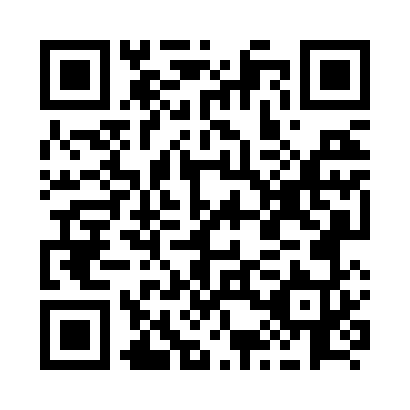 Prayer times for Black Donald, Ontario, CanadaWed 1 May 2024 - Fri 31 May 2024High Latitude Method: Angle Based RulePrayer Calculation Method: Islamic Society of North AmericaAsar Calculation Method: HanafiPrayer times provided by https://www.salahtimes.comDateDayFajrSunriseDhuhrAsrMaghribIsha1Wed4:215:561:056:058:149:502Thu4:195:541:056:068:169:523Fri4:175:531:046:078:179:534Sat4:155:511:046:088:189:555Sun4:135:501:046:088:199:576Mon4:115:481:046:098:219:597Tue4:095:471:046:108:2210:008Wed4:075:461:046:108:2310:029Thu4:055:441:046:118:2410:0410Fri4:035:431:046:128:2510:0611Sat4:015:421:046:138:2710:0812Sun4:005:411:046:138:2810:0913Mon3:585:401:046:148:2910:1114Tue3:565:381:046:158:3010:1315Wed3:545:371:046:158:3110:1516Thu3:535:361:046:168:3210:1617Fri3:515:351:046:178:3410:1818Sat3:495:341:046:178:3510:2019Sun3:485:331:046:188:3610:2220Mon3:465:321:046:198:3710:2321Tue3:455:311:046:198:3810:2522Wed3:435:301:046:208:3910:2723Thu3:425:291:046:218:4010:2824Fri3:405:281:056:218:4110:3025Sat3:395:281:056:228:4210:3126Sun3:375:271:056:228:4310:3327Mon3:365:261:056:238:4410:3428Tue3:355:251:056:238:4510:3629Wed3:345:251:056:248:4610:3730Thu3:335:241:056:258:4710:3931Fri3:315:241:056:258:4810:40